1/18
Nr opisu: 0000082040
Tytuł oryginału: Grzybica skóry gładkiej imitująca toczeń rumieniowaty
Autorzy: A. Rustowska, A[LEKSANDRA] WILKOWSKA, B[ARBARA] BYKOWSKA, R[OMAN] NOWICKI.
Źródło: W: 11. Akademia Dermatologii i Alergologii, Słupsk-Ustka 5-8.02.2015 : program i streszczenia prezentacji / red. ROMAN NOWICKI
Adres wydawniczy: Pelplin : Wydawnictwo "Bernardinum", 2015
Opis fizyczny: S. 31-32
ISBN: 978-83-7823-524-8
Charakt. formalna: PSM
Język publikacji: POL
Afiliacja GUMed

2/18
Nr opisu: 0000082041
Tytuł oryginału: Mikrosporiaza owłosionej skóry głowy u dorosłych
Autorzy: A. Rustowska, A[LEKSANDRA] WILKOWSKA, B[ARBARA] BYKOWSKA, R[OMAN] NOWICKI.
Źródło: W: 11. Akademia Dermatologii i Alergologii, Słupsk-Ustka 5-8.02.2015 : program i streszczenia prezentacji / red. ROMAN NOWICKI
Adres wydawniczy: Pelplin : Wydawnictwo "Bernardinum", 2015
Opis fizyczny: S. 32
ISBN: 978-83-7823-524-8
Charakt. formalna: PSM
Język publikacji: POL
Afiliacja GUMed

3/18
Nr opisu: 0000082043
Tytuł oryginału: Ograniczona postać rybiej łuski epidermolitycznej
Autorzy: A. Rustowska, I[GOR] MICHAJŁOWSKI, M[AŁGORZATA] SOKOŁOWSKA-WOJDYŁO, R[OMAN] NOWICKI.
Źródło: W: 11. Akademia Dermatologii i Alergologii, Słupsk-Ustka 5-8.02.2015 : program i streszczenia prezentacji / red. ROMAN NOWICKI
Adres wydawniczy: Pelplin : Wydawnictwo "Bernardinum", 2015
Opis fizyczny: S. 33
ISBN: 978-83-7823-524-8
Charakt. formalna: PSM
Język publikacji: POL
Afiliacja GUMed

4/18
Nr opisu: 0000082042
Tytuł oryginału: Pachyonychia congenita współistniejąca z łysieniem
Autorzy: A. Rustowska, A[LEKSANDRA] WILKOWSKA, R[OMAN] NOWICKI.
Źródło: W: 11. Akademia Dermatologii i Alergologii, Słupsk-Ustka 5-8.02.2015 : program i streszczenia prezentacji / red. ROMAN NOWICKI
Adres wydawniczy: Pelplin : Wydawnictwo "Bernardinum", 2015
Opis fizyczny: S. 32-33
ISBN: 978-83-7823-524-8
Charakt. formalna: PSM
Język publikacji: POL
Afiliacja GUMed

5/18
Nr opisu: 0000084209
Tytuł oryginału: Jatrogenny zespół Cushinga
Autorzy: ROMAN NOWICKI, ALEKSANDRA WILKOWSKA, ANDRIY PETRANYUK, Alicja Rustowska.
Źródło: W: II Konferencja Dermatologia, Wenerologia i Alergologia 2015: 70-lecie Gdańskiej Kliniki Dermatologicznej 1945-2015, Sopot, 22-24 października 2015 roku : program
Opis fizyczny: S. 37
Charakt. formalna: PSM
Język publikacji: POL

6/18
Nr opisu: 0000084206
Tytuł oryginału: Mikrosporiaza owłosionej skóry głowy u dorosłych
Autorzy: ROMAN NOWICKI, ALICJA ROMASZKIEWICZ, Alicja Rustowska, ALEKSANDRA WILKOWSKA, BARBARA BYKOWSKA.
Źródło: W: II Konferencja Dermatologia, Wenerologia i Alergologia 2015: 70-lecie Gdańskiej Kliniki Dermatologicznej 1945-2015, Sopot, 22-24 października 2015 roku : program
Opis fizyczny: S. 35
Charakt. formalna: PSM
Język publikacji: POL

7/18
Nr opisu: 0000078784
Tytuł oryginału: Liszaj płaski z hiperkeratozą dłoniowo-podeswową
Autorzy: A. Rustowska, WIOLETTA BARAŃSKA-RYBAK, ROMAN NOWICKI.
Źródło: W: 10. Jubileuszowa Akademia Dermatologii i Alergologii, Słupsk-Ustka 6-9.02.2014 : program i streszczenia prezentacji / red. ROMAN NOWICKI
Adres wydawniczy: Pelplin : Wydawnictwo "Bernardinum", 2014
Opis fizyczny: S. 30
ISBN: 978-83-7823-342-8
Charakt. formalna: PSM
Język publikacji: POL
Afiliacja GUMed

8/18
Nr opisu: 0000078799
Tytuł oryginału: Sarkoidoza u dziecka : trudności dignostyczne
Autorzy: MAGDALENA LANGE, ANETA SZCZERKOWSKA-DOBOSZ, A. Rustowska, ROMAN NOWICKI.
Źródło: W: 10. Jubileuszowa Akademia Dermatologii i Alergologii, Słupsk-Ustka 6-9.02.2014 : program i streszczenia prezentacji / red. ROMAN NOWICKI
Adres wydawniczy: Pelplin : Wydawnictwo "Bernardinum", 2014
Opis fizyczny: S. 66
ISBN: 978-83-7823-342-8
Charakt. formalna: PSM
Język publikacji: POL
Afiliacja GUMed

9/18
Nr opisu: 0000078783
Tytuł oryginału: Świerzb leczony jako dermatoza alergiczna
Autorzy: A. Rustowska, ALEKSANDRA WILKOWSKA, ROMAN NOWICKI.
Źródło: W: 10. Jubileuszowa Akademia Dermatologii i Alergologii, Słupsk-Ustka 6-9.02.2014 : program i streszczenia prezentacji / red. ROMAN NOWICKI
Adres wydawniczy: Pelplin : Wydawnictwo "Bernardinum", 2014
Opis fizyczny: S. 30
ISBN: 978-83-7823-342-8
Charakt. formalna: PSM
Język publikacji: POL
Afiliacja GUMed

10/18
Nr opisu: 0000079898
Tytuł oryginału: Skórna postać choroby Rosai-Dorfmana : trudności diagnostyczne i terapeutyczne
Autorzy: A. Rustowska, ANETA SZCZERKOWSKA-DOBOSZ, MAŁGORZATA SOKOŁOWSKA-WOJDYŁO, ROMAN NOWICKI.
Źródło: Przegl. Dermatol. 2014; t. 101, nr 2, s. 97
ISSN: 0033-2526
Uwagi: Polska Akademia Dermatologii i Wenerologii IX Sympozjum Naukowo-Szkoleniowe "Dermatologia 2014 : oczekiwania i potrzeby", Wisła, 29 maja - 1 czerwca 2014 r.
Charakt. formalna: PSC
Język publikacji: POL
Afiliacja GUMed

 

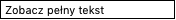 11/18
Nr opisu: 0000081304
Tytuł oryginału: Zespół Comèla-Nethertona : opis przypadku
Tytuł równoległy: Comèl-Netherton syndrome : case report
Autorzy: Izabela Błażewicz, Alicja Rustowska, ALEKSANDRA WILKOWSKA, ROMAN J. NOWICKI.
Źródło: Przegl. Dermatol. 2014; t. 101, nr 6, s. 481-486, bibliogr. 18 poz., streszcz. pol., ang.
ISSN: 0033-2526
Polskie hasła przedmiotowe:   rybia łuska linijna okrążająca  włosy bambusowate

Angielskie hasła przedmiotowe:   ichthyosis linearis circumflexa  bamboo hair

Charakt. formalna: ARP
Charakt. merytoryczna: KAZ
Język publikacji: POL
Afiliacja GUMed
Punktacja ministerstwa: 6.000
DOI: 10.5114/dr.2014.46950

 12/18
Nr opisu: 0000075799
Tytuł oryginału: Jatrogenny zespół Cushinga spowodowany zastosowaniem miejscowych glikokortykosteroidów
Autorzy: ALEKSANDRA WILKOWSKA, A. Rustowska.
Źródło: W: 9. Akademia Dermatologii i Alergologii, Słupsk-Ustka 7-10.02.2013 : program i streszczenia prezentacji / red. ROMAN NOWICKI
Adres wydawniczy: Pelplin : Wydawnictwo "Bernardinum", 2013
Opis fizyczny: S. 20
ISBN: 978-83-7823-148-6
Charakt. formalna: PSM
Język publikacji: POL
Afiliacja GUMed13/18
Nr opisu: 0000076812
Tytuł oryginału: Jatrogenny zespół Cushinga spowodowany stosowaniem miejscowych glikokortykosteroidów
Autorzy: A[LEKSANDRA] WILKOWSKA, A. Rustowska.
Źródło: Dermatol. Klin. 2013; t. 15, supl. 1, s. 29
ISSN: 1730-7201
Uwagi: XIV Międzynarodowa Konferencja Naukowo-Szkoleniowa Sekcji Dermatochirurgii Polskiego Towarzystwa Dermatologicznego oraz VII Konferencja Naukowo-Szkoleniowa Sekcji Dermatologii Dziecięcej Polskiego Towarzystwa Dermatologicznego, Jastrzębia Góra, 13-15 czerwca 2013 r.
Charakt. formalna: PSC
Język publikacji: POL
Afiliacja GUMed14/18
Nr opisu: 0000078143
Tytuł oryginału: Iatrogenic Cushing syndrome due to topical glicocorticosteroid therapy [Dokument elektroniczny]
Autorzy: Alicja Rustowska, ALEKSANDRA WILKOWSKA, ROMAN NOWICKI.
Źródło: Nasza Dermatol. Online 2013; vol. 4, nr 4, s. 503-505, bibliogr. 6 poz., streszcz. ang.
ISSN: 2081-9390
Uwagi: Dostępny w Internecie: http://www.odermatol.com/odermatology/42013/15.Iatrogenic-RustowskaA.pdf [dostęp: 6.12.2013]
Angielskie hasła przedmiotowe:   Cushing syndrome  atopic dermatitis  adrenal insufficiency  mometasone

Charakt. formalna: ARP
Charakt. merytoryczna: KAZ
Język publikacji: ENG
Afiliacja GUMed
Punktacja ministerstwa: 4.000
DOI: 10.7241/ourd.20134.129

 15/18
Nr opisu: 0000077475
Tytuł oryginału: Agresywny przebieg twardziny linijnej u dorosłych i dzieci w kontekście najnowszych wytycznych terapeutycznych
Autorzy: A. Rustowska, MARTA MALEK, ROMAN NOWICKI, MAŁGORZATA SOKOŁOWSKA-WOJDYŁO.
Źródło: Przegl. Dermatol. 2013; t. 100, nr 4, s. 234
ISSN: 0033-2526
Uwagi: Polska Akademia Dermatologii i Wenerologii VII Sympozjum Naukowo-Szkoleniowe: Dermatologia - specjalność pożądana, lecz niedoceniana, Mikołajki, 12-15 września 2013 r.
Charakt. formalna: PSC
Język publikacji: POL
Afiliacja GUMed

 16/18
Nr opisu: 0000077483
Tytuł oryginału: Jakość życia w ziarniniaku grzybiastym : badania wstępne
Autorzy: MARTA MALEK, A. Rustowska, MONIKA ZABŁOTNA, ROMAN NOWICKI, MAŁGORZATA SOKOŁOWSKA-WOJDYŁO.
Źródło: Przegl. Dermatol. 2013; t. 100, nr 4, s. 254
ISSN: 0033-2526
Uwagi: Polska Akademia Dermatologii i Wenerologii: VIII Sympozjum Naukowo-Szkoleniowe: Dermatologia - specjalność pożądana, lecz niedoceniana, Mikołajki, 12-15 września 2013 r.
Charakt. formalna: PSC
Język publikacji: POL
Afiliacja GUMed

 17/18
Nr opisu: 0000077479
Tytuł oryginału: Trudności diagnostyczne i terapeutyczne w kile : 7 lat doświadczeń Kliniki Dermatologicznej w Gdańsku
Autorzy: M. Ornowska, MARTA STAWCZYK, I. Błażewicz, MONIKA KONCZALSKA, J. Kłudkowska, M. L. Piesiaków, A. Rustowska, ROMAN NOWICKI, MAŁGORZATA SOKOŁOWSKA-WOJDYŁO.
Źródło: Przegl. Dermatol. 2013; t. 100, nr 4, s. 244
ISSN: 0033-2526
Uwagi: Polska Akademia Dermatologii i Wenerologii: VIII Sympozjum Naukowo-Szkoleniowe: Dermatologia - specjalność pożądana, lecz niedoceniana, Mikołajki, 12-15 września 2013 r.
Charakt. formalna: PSC
Język publikacji: POL
Afiliacja GUMed

 18/18
Nr opisu: 0000038898
Tytuł oryginału: Poprawa komfortu życia rodzin mających dziecko z chorobą układu krążenia
Autorzy: IWONA FRYZE, EWA RANISZEWSKA, K. Podsiadło, K. Karol, A. Rustowska, Ł. Skorupa, M. Fiałkowska, I. Pabin, Ł. Szostakiewicz, J. Steller, M. Krakowska, A. Puchalska.
Źródło: Kardiol. Pol. 2007; t. 65, nr 8, supl. 3, s. S 182 - S 183
ISSN: 0022-9032
Uwagi: XI Międzynarodowy Kongres Polskiego Towarzystwa Kardiologicznego, Wrocław, 20-22 września 2007 : książka streszczeń
Charakt. formalna: PSC